CCNR-ZKR/ADN/WP.15/AC.2/2018/52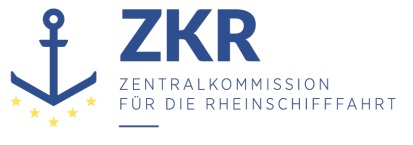 Allgemeine Verteilung18. Juni 2018Or. DEUTSCHGEMEINSAME EXPERTENTAGUNG FÜR DIE DEMÜBEREINKOMMEN ÜBER DIE INTERNATIONALE BEFÖRDERUNGVON GEFÄHRLICHEN GÜTERN AUF BINNENWASSERSTRASSENBEIGEFÜGTE VERORDNUNG (ADN)(SICHERHEITSAUSSCHUSS)(33. Tagung, Genf, 27. bis 31. August 2018)Punkt  4 b) zur vorläufigen TagesordnungVorschläge für Änderungen der dem ADN beigefügten Verordnung: Weitere Vorschläge	Weitere Änderungen zum Vorschlag für die Implementierung des modifizierten Explosionsschutzkonzeptes auf BinnenschiffenEingereicht von der Zentralkommission für die Rheinschifffahrt (ZKR),		Einleitung1.	Das Sekretariat der ZKR möchte den ADN Sicherheitsausschuss auf Unterschiede in den Sprachfassungen von Dokument CCNR-ZKR/ADN/WP.15/AC.2/2018/11 zu 9.3.x.52.6 hinweisen.		Hintergrund2.	Das Dokument CCNR-ZKR/ADN/WP.15/AC.2/2018/11 wurde bei der 32. Sitzung des Sicherheitsausschusses mit Änderungen angenommen.3.	Bei der ADN Redaktions- und Übersetzungskonferenz vom 10. bis 12. April in Straßburg fiel auf, dass in der deutschen und englischen Fassung der Begriff „mehrpolig“ zu ergänzen ist.4.	Das Sekretariat der ZKR schlägt nachfolgend Änderungen für das Explosionsschutzkonzept vor.Vorschläge5.	Änderungsvorschlag zur deutschen Fassung des Explosionsschutzkonzepts:Im Änderungsbefehl zu 9.3.x.52.6, im ersten Satz vor „Schalter“ einfügen: „mehrpoligen“;6.	Änderungsvorschlag zur englischen Fassung des Explosionsschutzkonzepts:Im Änderungsbefehl zu 9.3.x.52.6, im ersten Satz vor „switch“ einfügen: „multipolar“;7.	Gegebenenfalls die Russische Fassung entsprechend ändern.***